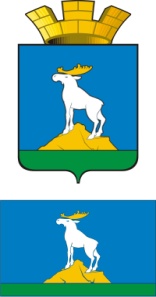 ГЛАВА  НИЖНЕСЕРГИНСКОГО ГОРОДСКОГО ПОСЕЛЕНИЯПОСТАНОВЛЕНИЕ04.08.2014 г.               № 285г. Нижние Серги      О мерах по реализации Федерального закона от 24 июля 2008 года № 161-ФЗ «О содействии развитию жилищного строительства», Областного закона от 27 февраля 2013 года № 10-ОЗ «О формировании списков граждан, имеющих право на приобретение жилья экономического класса в соответствии с Федеральным законом о содействии жилищного строительства, и о порядке включения указанных граждан в эти списки» на территории Нижнесергинского городского поселенияВ целях реализации Федерального закона от 24 июля 2008 года № 161-ФЗ "О содействии развитию жилищного строительства", Постановления Правительства Российской Федерации от 25 декабря 2012 года № 1099 "О некоторых вопросах реализации Федерального закона "О содействии развитию жилищного строительства" в части обеспечения права отдельных категорий граждан на приобретение жилья экономического класса", Постановления Правительства Свердловской области от 16 января 2013 года № 4-ПП "Об утверждении Перечня отдельных категорий граждан, которые могут быть приняты в члены жилищно-строительного кооператива, создаваемого в целях обеспечения   жильем   граждан в  соответствии с Федеральным законом от 24 июля 2008 года № 161-ФЗ "О содействии развитию жилищного строительства", оснований включения указанных граждан в списки граждан, имеющих право быть принятыми в члены такого кооператива, и  правил формирования таких списков", от 21 августа 2013 года № 1017-ПП "О реализации Закона Свердловской области от 27 февраля 2013 года № 10-ОЗ "О формировании списков граждан, имеющих право на приобретение жилья экономического класса в соответствии с федеральным законом о содействии развитию жилищного строительства, и о порядке включения указанных граждан в эти списки", руководствуясь Уставом Нижнесергинского городского поселения,ПОСТАНОВЛЯЮ:          1. Осуществлять отделу по социально-экономическим вопросам администрации Нижнесергинского городского поселения:	1.1. принятие граждан на учет для целей включения в списки граждан, имеющих право на приобретение жилья экономического класса, построенного или строящегося на земельных участках Федерального фонда содействия развитию жилищного строительства, переданных в безвозмездное срочное пользование или аренду для строительства жилья экономического класса, в том числе для их комплексного освоения в целях строительства такого жилья;	1.2. формирование списков граждан, имеющих право быть принятыми в члены жилищно-строительного кооператива, создаваемого в целях обеспечения жильем граждан в соответствии с Федеральным законом от 24.07.2008 года № 161-ФЗ "О содействии развитию жилищного строительства", из числа лиц, для которых работа в муниципальных учреждениях культуры, расположенных на территории Нижнесергинского городского поселения, является основным местом работы, а также граждан, являющихся родителями в семье, имеющей трех и более детей;	1.3. формирование списков граждан, имеющих право на приобретение жилья экономического класса, в соответствии с правилами и порядком, в частности очередности, установленными Законом Свердловской области от 27 февраля 2013 года № 10-ОЗ "О формировании списков граждан, имеющих право на приобретение жилья экономического класса в соответствии с федеральным законом о содействии развитию жилищного строительства, и о порядке включения указанных граждан в эти списки" 1.4. ведение муниципального реестра граждан, имеющих право на приобретение жилья экономического класса, построенного или строящегося на земельных участках Фонда, переданных в безвозмездное срочное пользование или аренду для строительства жилья экономического класса, в том числе для их комплексного освоения в целях строительства такого жилья, в порядке, установленном Постановлением Правительства Свердловской области от 21.08.2013 года № 1017-ПП "О реализации Закона Свердловской области от 27 февраля 2013 года № 10-ОЗ "О формировании списков граждан, имеющих право на приобретение жилья экономического класса в соответствии с федеральным законом о содействии развитию жилищного строительства, и о порядке включения указанных граждан в эти списки".2. Назначить ответственное лицо за организацию работы, указанной в п. 1.1.- 1.4 настоящего постановления ведущего специалиста (по социальным вопросам) С.И. Белякову.3. Установить, что основанием для подготовки проекта муниципального правового акта о включении (отказе во включении) заявителей в списки граждан, имеющих право быть принятыми в члены жилищно-строительного кооператива, исключении их из таких списков является решение жилищной комиссии при администрации Нижнесергинского городского поселения.4. Ведущему специалисту С.И. Беляковой подготовить соответствующие изменения в действующий муниципальный правовой акт, регламентирующий работу жилищной комиссии при администрации Нижнесергинского городского поселения (срок – до 15.08.2014 г.).5. Опубликовать настоящее постановление на официальном сайте Нижнесергинского городского поселения.	6. Контроль исполнения настоящего постановление оставляю за собой. И.о. главы Нижнесергинского городского поселения                                                        Ю.В. Никишин